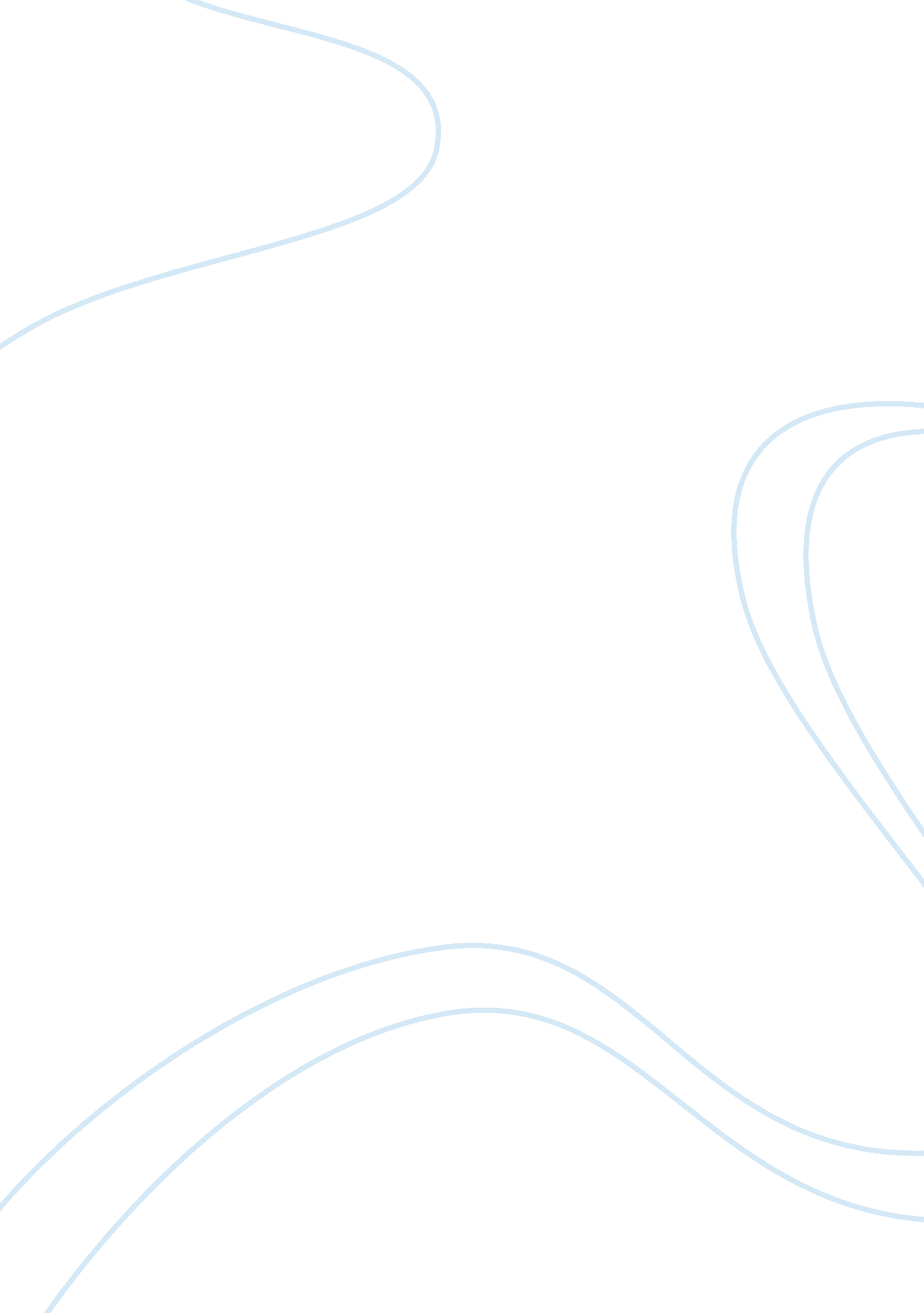 Video questionSociology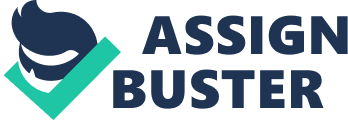 Racism; Video Questions The social problem in the video discussion is racism. It affects everyone either indirectly or directly. There are substantial amounts of racism directed to and experienced by the minorities in a social setting because of their race. In a job seeking setup, for example, employers are likely to hire people from their race or those with similar ethnic and cultural origins. Such a situation leads to biases in the society as all people should have equal opportunities to employment. 
Racism results from various factors. Selfishness can lead to racism. People at times tend to be selfish and only care only about their own while neglecting others. The failure to teach how to care and respect others increases the chance one developing into a racist. Caring people are not racists. The second reason is unfamiliarity. One can be a racist if he/she never grew up while around a particular race. The last reason is the exposure to stereotypes. Watching the television and using the internet for unethical purposes increases the chances of building a stereotype. If the source provides negative information about a particular race, one is likely to be a racist. 
Structural functionalism as a consensus theory views the society as a built upon order. It balances its parts to ensure smooth functioning. It views shared values and norms as the basis of society. Social change such as being anti-racist occurs slowly but in an orderly fashion. Change, for example, eradicating racism is necessary to restore social order (Stolley). 
There are various solutions to racism. It is a learned behavior. No one is born a racist, but one learns from the authorities such as parents. Teaching people at an early age that racism is evil will solve the problem. All states can also enact laws that will charge those found practicing the vice. 
Works Cited 
STOLLEY, KATHY. " Structural Functionalism." an insight to human relations. edu. learnsoc. org , n. d. Web. 25 June 2014. . 